Publicado en Madrid el 03/03/2023 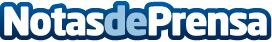 Según datos de AirHelp, 4 millones de pasajeros tuvieron problemas con sus vuelos en inviernoUn 20% de los viajeros aéreos sufrieron retrasos y más de 350.000 personas tendrían derecho a una compensación económica. Diciembre ha sido el mes negro del invierno. Madrid se cuela entre los aeropuertos más impuntuales, aunque los peores son los canariosDatos de contacto:María Muñoz Hato913022860Nota de prensa publicada en: https://www.notasdeprensa.es/segun-datos-de-airhelp-4-millones-de-pasajeros Categorias: Nacional Derecho Viaje Sociedad http://www.notasdeprensa.es